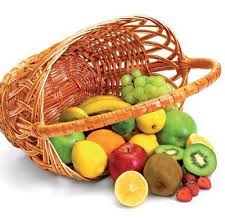 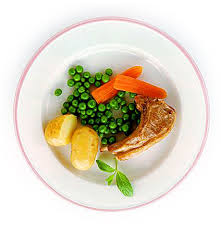 за период:  11.10- 15.10.2021. *установа задржава право промене јеловника из техничких разлога                                                                                                                    нутрициониста установе                                                                                                                                                                                                                                                                                                  Јелена Јовановић, Мирјана СпасовПРЕДШКОЛСКА УСТАНОВА ЧУКАРИЦАБр. 2173/1 датум 27.09.2021.год.                            БЕОГРАД, Пожешка број 28   Тел/факс: 3058-718;3058-717                                                                                                                                                                                                                                                                                                                                                                                                                                                                                                                      датумДоручакУжинаРучакпонедељак11.10.Намаз од сланине и крем сира ,јогуртГриз Чорба од поврћа,запечени карфиол са сиром и јајима,кисело млеко,хлеб,грожђеуторак12.10.Свињска печеница,павлака,хлеб,какаоКолач са јабукама ,орасима и џемом,сокСатараш са јунећим месом,хлеб,јабукасреда13.10.Барено јаје,путер,хлеб,млекоЦрна торта,чајПилеће бело месо у бешамел сосу,прилог пиринач,хлеб,краставац салата,јабукачетвртак      14.10.Мед, путер,хлеб,млекоПогачице од раженог брашна са сиром,чајКапама од спанаћа са свињским месом,кисело млеко,хлеб,крушкапетак15.10.Намаз од качкаваља ,павлаке и печеног сусама,какаоСлана плазма јогуртПанирани ослић ,прилог поврће,хлеб,грожђеенергетска вредностбеланчевинемастиугљенихидратиминералиминераливитаминивитаминивитаминивитаминивитаминиенергетска вредностбеланчевинемастиугљенихидратиСаFeАБ1Б2СРР4405,9438,7639,54134,36571,266,891117,880,731,09125,525,28